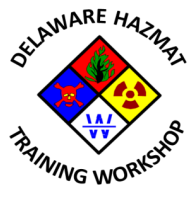 9th Annual State of Delaware Hazardous Materials Training Workshop Planning Committee Meeting #5Mill Creek Fire Station 21Wednesday, December 9, 20152:30 PM – 4:30 PMAgenda Call to Order Meeting agenda approval Previous meeting minutes approvalUpdate of Sponsor/Exhibitor commitment/participationReview of action items from 11/10/2015 meeting 2016 Program UpdateApproval of final draft registration formDevelopment of course descriptions and Speaker bios. Workshop promotional item(s) funding level and selection  Any other business Next meeting date AdjournmentIn accordance with 29 Del. C. §10004(e) (2), this Agenda was posted at least seven (7) days in advance of the meeting. This Agenda is subject to change to include the addition or deletion of items, including Executive Sessions, which arise at the time of the Meeting.    Agenda items listed may be considered out of sequence.